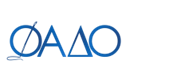 Автономная некоммерческая организация
дополнительного профессионального образования«Федеративная академия дополнительного образования»(АНО ДПО «ФАДО»)ОБРАЗОВАТЕЛЬНАЯ ПРОГРАММА ПОВЫШЕНИЯ КВАЛИФИКАЦИИ««Гражданская оборона и защита населения от чрезвычайных ситуаций»Учебно-тематический планРектор АНО ДПО «ФАДО»                                                                                                ___________И.А. ПоповМосква2020№ п/пНаименование учебных модулей /дисциплинВсего часовВ том числеВ том числе№ п/пНаименование учебных модулей /дисциплинВсего часовЛекцииСРСМОДУЛЬ 1Мероприятия гражданской обороны и защиты населения и территорий от чрезвычайных ситуацийМОДУЛЬ 1Мероприятия гражданской обороны и защиты населения и территорий от чрезвычайных ситуаций3622141Планирование мероприятий защиты населения и территорий от ЧС. Содержание и разработка плана действий по предупреждению и ликвидации ЧС.4222Перевод ГО с мирного на военное положение4223Основные принципы и способы защиты населения от опасностей, возникающих при ведении военных действий, вследствие этих действий, а также при ЧС8444Объекты поражающих и негативных факторов военных действий и ЧС, воздействие их на человека4225ЧС природного характера, присущие субъекту РФ. Возможные последствия их возникновения6426Техногенные ЧС, возможные на территории субъекта РФ. Лицензирование, декларирование и страхование потенциально опасных объектов4227Планирование мероприятий ГО. Содержание и разработка плана ГО и защиты населения объекта642МОДУЛЬ 2Защита населения, материальных, культурных ценностей, учет экономических факторовМОДУЛЬ 2Защита населения, материальных, культурных ценностей, учет экономических факторов14868Прогнозирование и оценка обстановки в интересах подготовки к защите населения, материальных и культурных ценностей, территории от опасностей, возникающих при ведении военных действий и при ЧС6429Устойчивость функционирования объектов экономики и жизнеобеспечения населения. Факторы, влияющие на устойчивость этих объектов42210Прогнозирование и оценка устойчивости функционирования объектов экономики и жизнеобеспечения населения422МОДУЛЬ 3Организация подготовки населения в области гражданской обороны и защиты от чрезвычайных ситуацийМОДУЛЬ 3Организация подготовки населения в области гражданской обороны и защиты от чрезвычайных ситуаций20101011Режимы функционирования РСЧС, их установление и проводимые по ним мероприятия. Действия должностных лиц РСЧС при различных режимах функционирования РСЧС42212Организация работы комиссии по ЧС и обеспечению пожарной безопасности.42213Действия должностных лиц ГО и РСЧС в случае угрозы и возникновения опасностей мирного и военного времени42214Действия должностных лиц ГО и РСЧС при приведении органов управления, сил ГО и РСЧС в готовность84415Итоговая аттестация:16ИТОГО:72727217Форма аттестации: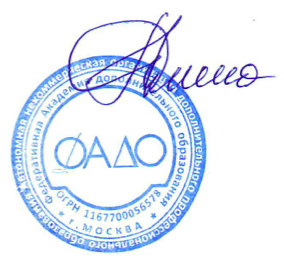 ТЕСТИРОВАНИЕТЕСТИРОВАНИЕТЕСТИРОВАНИЕ